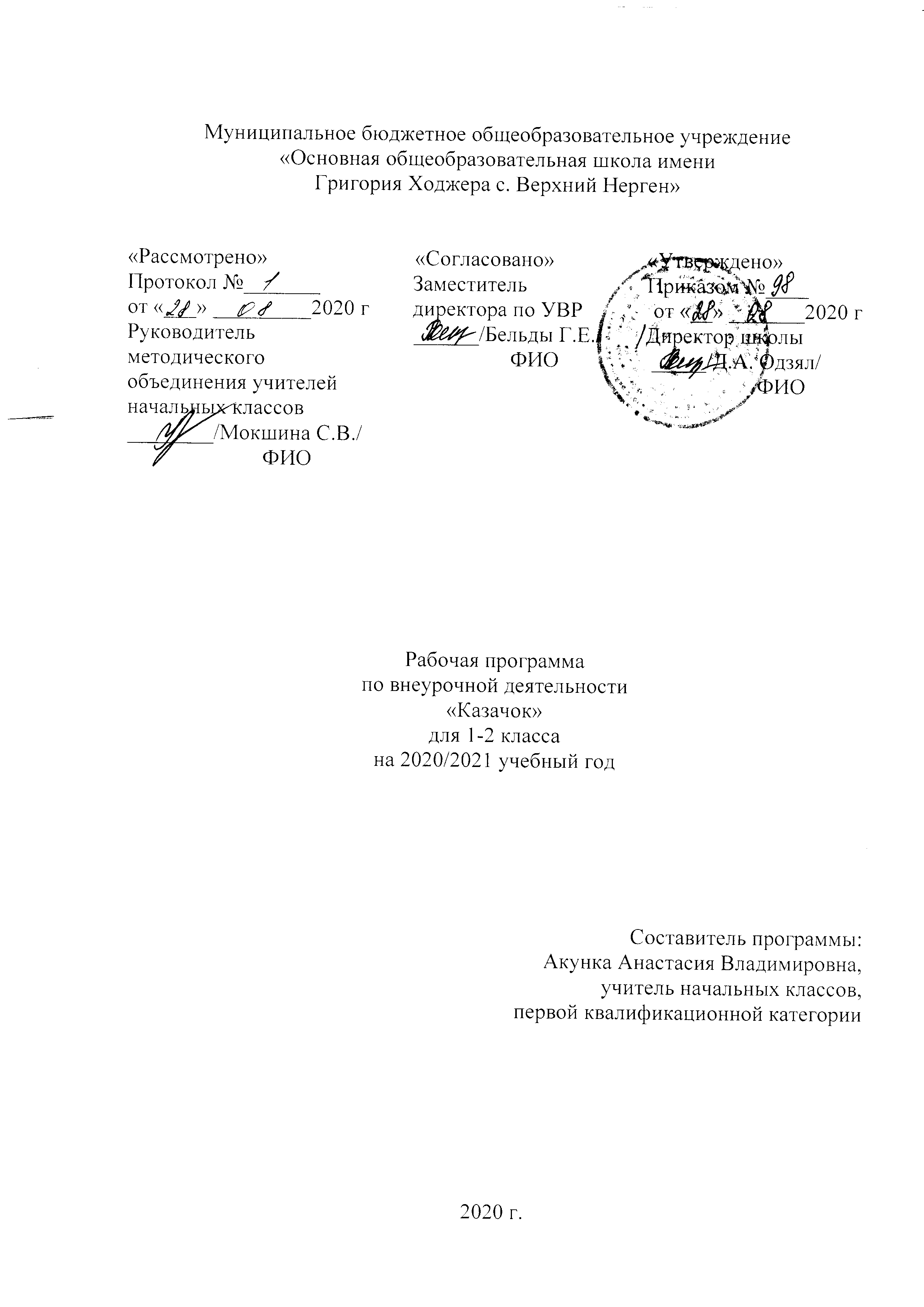 Пояснительная запискаПрограмма разработана на основе: Федерального государственного образовательного стандарта начального общего образования /Москва «Просвещение» 2011 год;«Программы внеурочной деятельности. Туристско-краеведческая деятельность. Спортивно-оздоровительная деятельность.»  Степанов П.В., Сизяев С.В., Сафронов Т.Н. М., Просвещение, 2011.Учебного плана на 2020/2021 учебный год МБОУ ООШ с. Верхний Нерген.ООП НОО        В связи с введением в образовательный процесс современных ИКТ технологий учащиеся  стали вести малоподвижный образ жизни, что отрицательно сказывается на их здоровье, умственном, физическом и психологическом развитии. Подвижные игры в рамках внеурочной  деятельности в значительной степени могут восполнить недостаток движения, а также помогут предупредить умственное переутомление и повысить работоспособность детей во время учёбы.Целью рабочей программы является совершенствование двигательных умений и навыков младших школьников посредством подвижных и спортивных игрЗадачи:обучающие:·  научить детей играть активно и самостоятельно;·  познакомить с играми, традициями, историей и культурой разных народов;·  обучить правилам народных игр и других физических упражнений игровой направленности;·  прививать необходимые теоретические знания в области физической культуры, спорта, гигиены.развивающие:·  вырабатывать умение в любой игровой ситуации регулировать степень внимания и мышечного напряжения;·  приспосабливаться к изменяющимся условиям окружающей среды, находить выход из критического положения, быстро принимать решение и приводить его в исполнение;·  проявлять инициативу;·  развивать физические качества: силу, быстроту, выносливость, ловкость;·  увеличивать функциональные возможности организма.воспитывающие:·  формировать потребность к систематическим занятиям физическими упражнениями;·  прививать учащимся интерес и любовь к занятиям различным видам спортивной и игровой деятельности;·  воспитывать культуру общения со сверстниками и формировать навыки сотрудничества в условиях учебной, игровой и соревновательной деятельности;·  способствовать воспитанию нравственных чувств, сознания и дальнейшего проявления их в общественно полезной и творческой деятельности.Место внеурочной деятельности в плане школы         На внеурочную деятельность спортивно-оздоровительного кружка «Казачок» в учебном плане ОУ предусмотрен 1 час в неделю. Рабочая программа ориентирована на младших школьников и имеет общий объем 34 учебных часов. Соответственно: 1-2 класс – 34 часаОсобенности программы      Программа рассчитана на разновозрастную группу детей. В первой четверти изучаются русские народные игры,  во второй четверти подвижные народные игры, в третьей и четвёртой четвертях - игры народов мира.        Предлагаемая рабочая программа знакомит учащихся с играми русского народа, народов России, народов мира, спортивными играми, игровыми ситуациями, в которых отражаются национальный аспект, истоки самобытности культуры народов.      Теоретический материал программы предлагается в форме бесед до, после или в процессе выполнения двигательной деятельности, в ходе которых дети узнают много интересного об истории происхождения и развития различных игровых видов деятельности; знакомятся с правилами игры, правилами общения, правилами безопасного поведения на занятиях и во время самостоятельно организованных игр. В практическую часть программы помимо игр различных народов, входят комплексы общеразвивающих упражнений (ОРУ), комплексы гигиенической гимнастики, комплексы упражнений дыхательной гимнастики, упражнения для нормализации осанки; широко применяются упражнения с использованием различных предметов и снарядов. Комплексы регулярно обновляются. При проведении занятий учитываются индивидуальные особенности обучающихся, уровень их физической подготовленности и состояние здоровья.Планируемые результаты         Игры являются средством формирования у обучающихся универсальных учебных действий.         Метапредметными результатами освоения учащимися содержания программы являются следующие умения:·  характеризовать явления (действия и поступки), давать им объективную оценку на основе освоенных знаний и имеющегося опыта;·  находить ошибки при проведении игр, отбирать способы их исправления;·  общаться и взаимодействовать со сверстниками на принципах взаимоуважения и взаимопомощи, дружбы и толерантности;·  обеспечивать защиту и сохранность природы во время активного отдыха и игровой деятельности;·  организовывать самостоятельную игровую деятельность с учетом требований ее безопасности, сохранности инвентаря и оборудования, организации места проведения игр;·  планировать и распределять нагрузку и отдых в процессе игровой деятельности;·  управлять эмоциями при общении со сверстниками и взрослыми, сохранять хладнокровие, сдержанность, рассудительность;·  технически правильно выполнять двигательные действия из базовых видов спорта при использовании их в игровой деятельности.·  умения организовывать собственную деятельность, выбирать и использовать средства для достижения ее цели;·  умения активно включаться в коллективную деятельность, взаимодействовать со сверстниками в достижении общих целей;·  умения доносить информацию в доступной, эмоционально-яркой форме в процессе общения и взаимодействия со сверстниками и взрослыми людьми.        Личностными результатами освоения учащимися содержания программы по изучению игр являются следующие умения:·  активно включаться в общение и взаимодействие со сверстниками на принципах уважения и доброжелательности, взаимопомощи и сопереживания;·  проявлять положительные качества личности и управлять своими эмоциями в различных (нестандартных) ситуациях и условиях;·  проявлять дисциплинированность, трудолюбие и упорство в достижении поставленных целей;·  оказывать бескорыстную помощь своим сверстникам, находить с ними общий язык и общие интересы.         Предметными результатами освоения учащимися программы являются следующие умения:·  планировать игры в режиме дня, организовывать отдых и досуг;·  излагать факты истории возникновения игр, характеризовать их роль и значение в жизнедеятельности человека, связь с трудовой и военной деятельностью;·  представлять игру как средство укрепления здоровья, физического развития и физической подготовки человека;·  оказывать посильную помощь и моральную поддержку сверстникам при организации и проведении игр, доброжелательно и уважительно объяснять ошибки и способы их устранения;·  организовывать и проводить со сверстниками подвижные игры и элементы соревнований, осуществлять их объективное судейство;·  бережно обращаться с инвентарем и оборудованием, соблюдать требования техники безопасности к местам проведения игр;·  организовывать и проводить игры с разной целевой направленностью;·  характеризовать физическую нагрузку по показателю частоты пульса, регулировать ее напряженность во время игр;·  взаимодействовать со сверстниками по правилам проведения подвижных игр и соревнований;·  в доступной форме объяснять правила (технику) выполнения двигательных действий, анализировать и находить ошибки, эффективно их исправлять;·  подавать команды, вести подсчет при организации и проведении игр;·  применять в игровой деятельности технические действия из базовых видов спорта.Содержание программы1 четверть. Русские народные игрыТ. Б. во время подвижных игр. «У медведя во бору», «Салки». Осенины - русские народные празднества. «Зайцы в огороде». Разучивание считалок. Ярилины игрища на Руси. «Кошки-мышки». «День и ночь». Заклички. Именинные дни. «Гуси-лебеди». Обряд вязания узлов на счастье. «Колечко». Традиции русского народа. «Рыбаки и рыбки». Хороводы и хороводные игры Руси. «Ручеек». 2 четверть. Народные подвижные игрыТ. Б. во время подвижных игр. «Туда-обратно». «Выталкивание из круга». «Совушка». «Попрыгунчики – воробушки». «Горелки». «Посадка картофеля». «Прыжки по кочкам». 3 – 4 четверть. Игры народов мира.1. Игры народов Сибири и Дальнего ВостокаИсторическое наследие игр. «Перетягивание каната». «Борьба на палке», «Куропатки и охотники». «Здравствуй, догони!». «Отбивка оленей». 2. Игры народов Коми, Бурятии, Калмыкии.Особенности игр Коми, Бурятии, Калмыкии. «Ищем палочку». «Палочка – стукалочка». «Достань шапку». «Я есть!». «Биляша». 3. Игры народов Кавказа.Особенности кавказских игр. «Конно – спортивная игра». «Снятие шапки». Традиции народных праздников Кавказа. «Отдай платочек».  «Палочка – выручалочка». «Взятие в плен». «Утушка». Соревнования: «Веселые забавы».4. Игры народов Украины, Белоруссии«Колдун». «Иванка». «Мельница». «Охотники и утки». «Заморозка». «Гуси летят». «Сосед, подними руку».5. Игры народов ПрибалтикиОсобенности игр народов Прибалтики. «Сторож». «Король мавров». «Черное и белое». «Птица без гнезда». «Король зверей». Итоговое мероприятие: «Спортивные сказки».          Комплексы общеразвивающих упражнений (ОРУ), комплексы гигиенической гимнастики, комплексы упражнений дыхательной гимнастики, корригирующие упражнения для нормализации осанки; упражнения с использованием различных предметов и снарядов.Материально-техническое оснащение1.  Стенка гимнастическая2.  Бревно (скамейка) гимнастическая3.  Козел гимнастический4.  Конь гимнастический5.  Перекладина (нестандартная)6.  Канат для лазания с механизмом крепления7.  Скамейка гимнастическая8.  Мост гимнастический подкидной9.  Коврик гимнастический10.  Гимнастические маты11.  Мяч малый (теннисный)12.  Мяч гимнастический13.  Скакалка гимнастическая14.  Палка гимнастическая15.  Сетка для переноса мячей16.  Комплект щитов баскетбольных с кольцами и сеткой17.  Мячи баскетбольные18.  Мячи волейбольные19.  Сетка волейбольная20.  Стойки волейбольные21.  Мячи футбольные22.  Аптечка медицинская23.  Спортивный зал24.  Секундомер25.  Измерительная лентаУчебно-методическое обеспечение1.  Барканов, С. В. Формирование здорового образа жизни российских подростков: Учебно-методическое пособие / С. В. Барканов – М.: Владос, 2001.2.  Белоножкина, О. В. Спортивно-оздоровительные мероприятия в школе. Волгоград. Учитель, 2007.3.  Богданов, Г. П. Система внеурочных занятий со школьниками оздоровительной физической культурой, спортом и туризмом / Г. П. Богданов, О. У. Устенов – М., 1993.4.  Богданов, В. П. Будьте здоровы: Оздоровительная физическая культура, спорт и туризм в кружковой работе с молодежью и взрослыми: методическое пособие / В. П. Богданов – М., 1990.5.  Гальцова, Е. А., Власенко, О. П. Спортивный серпантин. Сценарии спортивных мероприятий. Волгоград: Учитель, 2007.6.  Гордияш, Е. Л., Жигульская, И. В., и др. Физичское воспитание в школе. Волгоград: Учитель, 2008.7.  Горский, В. А. «Примерные программы внеурочной деятельности. Начальное основное образование» под редакцией В. А. Горского, -2-е изд. – М., Просвещение 20118.  Журнал «Физическая культура в школе»9.  Казин, Э. М. Физическое развитие личности в воспитательно-образовательном процессе школы. Кемерово. 2005.10.  Кенеман, А. В. Детские подвижные игры народов СССР / А. В. Кинеман - М.: Просвещение, 1988г.11.  Кузнецов, В. С., Колодницкий, Г. А. «Физическая культура. Упражнения и игры с мячами». Методическое пособие. М., НЦ ЭНАС. 2002.12.  Литвинова, М. Ф. «Русские народные подвижные игры». Под редакцией Руссковой, Л. В. М., Просвещение. 1986г.13.  Патрикеев, А. Ю. «Подвижные игры» 1-4 классы. Учебно-методическое пособие. М., ВАКО. 2007г.14.  Пензулаева, Л. И. «Подвижные игры и игровые упражнения для детей 5-7лет». М., Владос, 2001г.15.  Сайт о русских народных играх. – http\\www. glee. ru.16.  Степанов, П. В., Сизяев, С. В., Сафронов Т. Н. программы внеурочной деятельности. Туристско-краеведческая деятельность. Спортивно-оздоровительная деятельность. М., Просвещение, 2011.17.  Яковлев, В. Г. Подвижные игры / В. Г. Яковлев. М.: Просвещение, 1992.